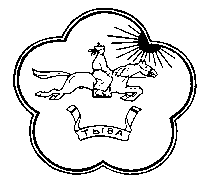 МИНИСТЕРСТВО КУЛЬТУРЫ РЕСПУБЛИКИ ТЫВАТЫВА РЕСПУБЛИКАНЫҢ КУЛЬТУРА ЯАМЫЗЫПРИКАЗот «15» декабря 2016 г.								 № 798/1г. КызылВ связи с истечением срока полномочий Общественного совета при Министерстве культуры Республики ТываПРИКАЗЫВАЮ:Утвердить прилагаемый состав Общественного совета при Министерстве культуры Республики Тыва.Контроль над исполнением данного приказа возложить на первого заместителя министра культуры Республики Тыва В.С. Чигжита.Министр			 						А.К. Тамдын Приложениек приказу Министерства культуры Республики Тыва № 798/1 от «15» декабря 2016 г.Состав Общественного Совета при Министерстве культуры Республики Тыва Кужугет Айлана Калиновна – заведующая сектором культуры Тувинского института гуманитарных, прикладных социально-экономических исследований, профессор Тувинского государственного университета, председатель Общественного совета при Министерстве культуры Республики Тыва;Нагорный Виктор Васильевич – заслуженный работник культуры РТ, заместитель председателя Общественного совета при Министерстве культуры РТ;Чымба Андрей Иванович – директор филиала ФГУП «ВГТРК» Государственной телевизионной и радиовещательной компании «Тыва», член Тувинского регионального отделения «Союз журналистов России»;Мунзук Светлана Максимовна – председатель Общественного благотворительного фонда «Дерсу Узала»;Шоюн Александр Сан-оолович – главный редактор детско-юношеской газеты «Сылдысчыгаш» и газеты «Шын»;Ширин-оол Анна Оюновна – народная артистка Республики Тыва;Салчак Евгения Минчиновна – заслуженная артистка Тувинской  АССР, заслуженная артистка РСФСР, лауреат Государственной  премии Тувинской АССР;Подик Ирина Витальевна – ветеран библиотечного дела Республики Тыва;Оскал-оол Валентина Владимировна - заслуженный работник  культуры Республики Тыва;   Ондар Эдуард Борисович - народный артист Республики Тыва, киноактер; Ховалыг Кайга-оол Ким-оолович - народный хоомейжи Республики Тыва, лидер фольклорной группы «Хун-Хурту».Об утверждении состава Общественного совета при Министерстве культуры Республики Тыва